Pontacq, le Association : Nom du Président(e)/responsable : Adresse : Téléphone :Objet : Demande d’ouverture d’un débit de boisson temporaireMonsieur le maire,J'ai l'honneur de solliciter de votre bienveillance l'autorisation pour notre association d'ouvrir un débit de boisson temporaire au(x) lieu(x), jour(s) et heures suivants :le (ou du ... au ...) [date 1] , de [heure de début] à [heure de fin] , à  [lieu 1] , à l'occasion de [événement 1]le (ou du ... au ...) [date 2] , de [heure de début] à [heure de fin] , à [lieu 2] , à l'occasion de [événement 2](...)Nous souhaitons rendre disponibles à la vente des boissons relevant des groupes 1 à 3 de la classification officielle des boissons.Je me tiens à votre disposition pour tout renseignement complémentaire que vous jugerez utile.Dans l'attente de votre réponse, que j'espère favorable, je vous prie d'agréer, Monsieur le maire, l'assurance de ma considération distinguée.Pour l'association, le Président (ou le Vice-Président ou le Secrétaire) [Prénom, Nom et signature]INFO+Buvette temporaire accordée dans la limite de cinq autorisations annuelles pour lesassociations et dix autorisations pour les clubs sportifs.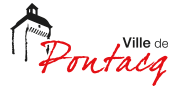 
Demande d’autorisation Débit de Boisson temporaire